МАТЕМАТИКАМАТЕМАТИКАДАН СЫНАҚ АЯҚТАЛДЫНұсқау: Сізге берілген бес жауап нұсқасынан бір дұрыс жауапты таңдауға арналған тапсырмалар беріледі. Таңдаған жауапты жауап парағындағы сәйкес орынға, дөңгелекшені толық бояу арқылы белгілеу қажет. 1. Ықшамдаңыз:  A)  B)  C)  D)  E)   2. Теңдеуді шешіңіз: A) 5B) 7C) 10D) 28E) 20 3. Теңдеулер жүйесін шешіңіз:  A) (3;2) B) (‒1;‒2) C) (4;3) D) (3;‒1) E) (‒3; ‒4)  4. 25 оқушы берілген тапсырманы  4 сағатта орындайды. Осы тапсырманы  40 оқушы қанша уақытта орындайтынын анықтаңыз. A) 1,4 сағB) 5,2 сағC) 2,5 сағD) 2 сағE) 6 сағ 5. Теңсіздіктің дұрыс шешімін анықтаңыз: A)  B)  C)  D)  E)   6. Теңсіздіктер жүйесін шешіңіз: A) B) C) D) E)  7. 4; 7; 10; … арифметикалық прогрессиясының жалпы мүшесінің формуласын жазыңызA)  B)  C)  D)  E)   8. Функция  формуласымен берілген  болса, х-тің мәнін табыңызA)  B) – 11C)  D)  E)   9.  координатасын табыңыз, егер  , A)  B)  C)  D)  E)  10. Сызбада α || β, AO=5 см, OA1=3 см, A1B1=6 см. АВ  кесіндісінің ұзындығын табыңыз.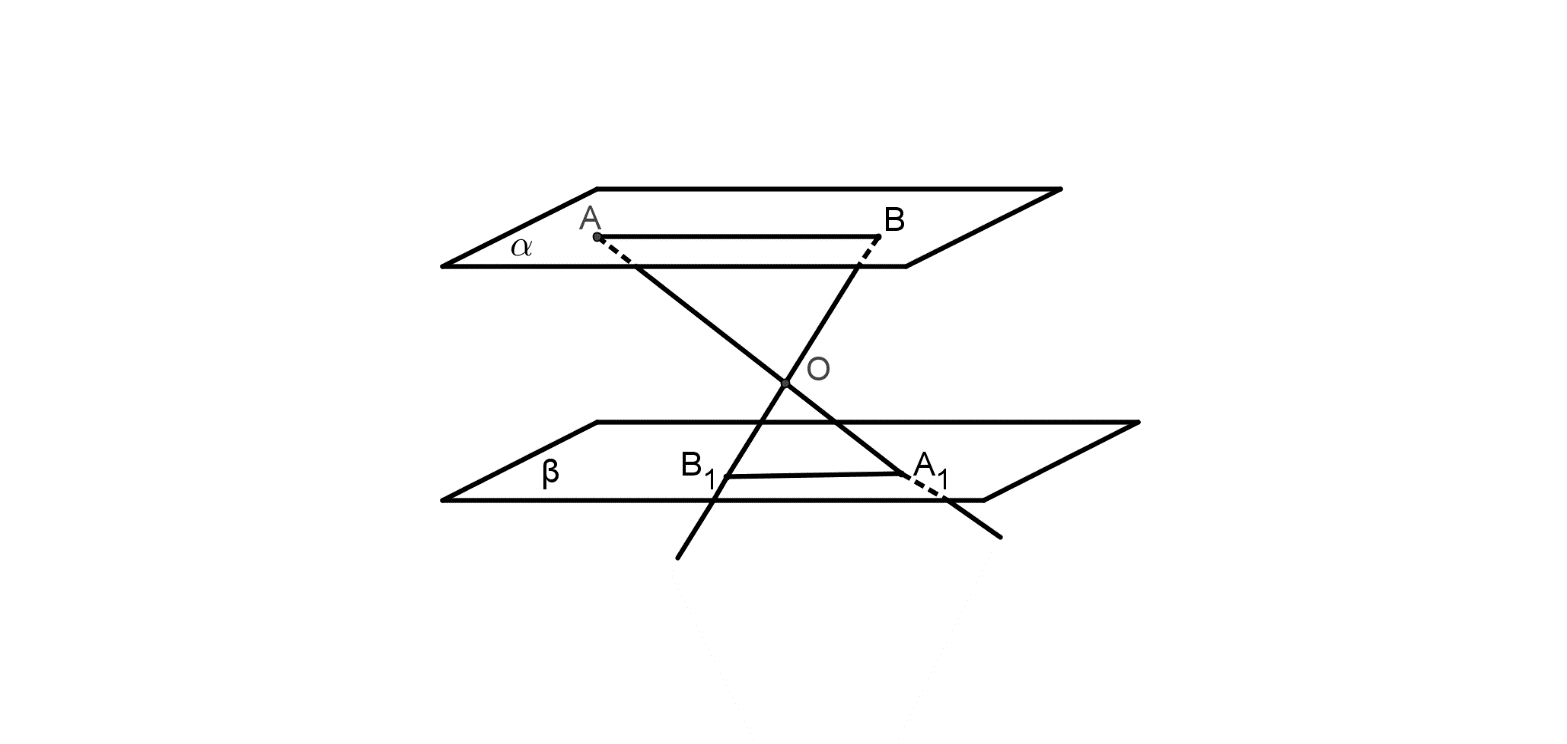 A) смB) 6 смC) 10 смD)  смE) 8 см11. болса,   арифметикалық прогрессияның бірінші және он бесінші мүшесін табыңыз. A) 3 және 63B) 8 және 64C) 6 және 66D) 5 және 65E) 4 және 6412. Теңдеулер жүйесін шешіңіз:  A) (2;3) B) (0; 1) C) (1;2) D) (2;1) E) (–1;0) 13. Бөлшек – рационал теңсіздікті шешіңіз:   A) B) C) D) E) 14.  функциясының графигі мен   түзуінің ортақ нүктелерін табыңыз.A) (–1;2); (1;3) B) (0;2); (2;–3) C) (0;1); (1;2) D) (–1;5); (0;2) E) (–1;5); (1;1) 15. Қабырғалары 5 м, 6 м, 7 м болатын үшбұрышқа сырттай сызылған шеңбердің радиусын табыңыз. A)  мB)  мC)  мD)  мE)  м16.  өрнегінің мәні: A) 37B) 31C) 32D) 30E) 3517. Теңдеуді шешіңіз:  A) – 5 B) 5; – 3C) 3D) 5E) – 3	18. Цехтағы 9 жұмысшы 5 күнде тапсырманың -ін орындады. Қалған тапсырманы 4 күнде орындау үшін цехқа тағы неше жұмысшы қабылдау керек? A) 6B) 9C) 7D) 4E) 2019. Теңсіздіктер жүйесін шешіңіз: A)  B)  C)  D)  E)  20. АВСДАВСД кубының А, В төбелері және СС қырының ортасы арқылы қима жүргізілген. Қима ауданы 36 болса, кубтың толық бетін табыңыз: A) 194B) 64C) 216 D) 144E) 432Нұсқау: Сізге бір немесе бірнеше дұрыс жауабы бар тапсырмалар беріледі. Таңдаған жауапты жауап парағындағы берілген пәнге сәйкес орынға, дөңгелекшені толық бояу арқылы белгілеу қажет.Бір немесе бірнеше дұрыс жауабы бар тест тапсырмаларында дұрыс жауаптар саны үшеуден аспайды.21. 0,5 санына тең өрнекті (өрнектерді) анықтаңызA) B) C) D) E)  F) G) H)  22.  квадрат теңдеуге келтіріңіз A) B) C) D) E) F) G) H) 23.    теңдеулер жүйесінің шешімі болатын сандар жұбының қосындысына және айырмасының модуліне тең бола алатын сан(-дар)ды табыңызA) –3B) 15C) 1D) 0E) 3F) 4G) –1H) 224. Екі санның қосындысы 14,4. Олардың біреуі екіншісінен 4 есе артық болса, осы сандардың әрқайсысын табыңызA) 2,56B) 10C) 1,44D) 11,52E) 7F) 3,12G) 2,88H) 5,2425. Төмендегі сандардың ішінен теңсіздіктің бүтін шешім(-дер)ін көрсетіңізA) B) C) D) E) F) G) H) 26. Төмендегі сандардың ішінен  теңсіздіктер жүйесін қанағаттандыратын(-дар)ын көрсетіңіз. A) B) C) D) E) F) G) H) 27. Функцияның анықталу облысы болатын жауапты (жауаптарды) көрсетіңіз:  A) ()B) ()C) D) [)E) ()F) G) [)H) 28. Теңбүйірлі трапецияның бір бұрышы 68°. Қалған бұрыштарының бірі бола алатын шаманы (шамаларды) көрсетіңіз: A) 68°, 152° B) 32°C) 68°, 122°D) 22°E) 132°F) 112°G) 68°, 12° H) 122°29.  теңдеудің шешімі болатын жауапты (жауптарды) көрсетіңіз: A) – 6 B) 0C) – 5 D) 1E) 2F) 6G) 5H) – 2 30. Eгер  болса,  конустың бүйір бетінің жазбасы болатын сектордың бұрыштық шамасына тең бола алатын жауапты (жауаптарды) табыңызA) B) C) 240° D) 210° E) F) 200°G) H) 